Supplemental Online ContentPostprandial plasma glucose and associated cancer mortalityYutang Wang, Yan Fang, Andreas J.R. Habenicht, Jonathan Golledge, Edward L. Giovannucci, Antonio CerielloeFigure 1. Effect of mealtime and meal type on postprandial plasma glucoseeFigure 2. Cancer mortality risk associated with plasma glucose (categorical)eFigure 3. All-cause mortality risk associated with a 1-natural-log-unit increase in plasma glucoseeFigure 4. Sensitivity analysis of mortality risk associated with a 1-natural-log-unit increase in plasma glucose when the imputed data were not usedeFigure 5. Sensitivity analysis of mortality risk associated with a 1-natural-log-unit increase in plasma glucose when those with a follow-up of <1 year were excludedeFigure 6. Scatter plot, PPG4-7.9h versus HbA1ceFigure 7. All-cause mortality risk associated with normal, borderline high, and high PPG4-7.9heFigure 8. Cancer mortality risk associated with PPG4-7.9h, stratified by prior diagnosis of cancereFigure 9. Hourly PPG4-7.9heTable 1. Baseline characteristics of 14,860 participantseTable 2. Baseline characteristics of Sub-cohort 1: participants with PPG0-3.9heTable 3. Baseline characteristics of Sub-cohort 2: participants with PPG4-7.9heTable 4. Baseline characteristics of Sub-cohort 3: participants with PGfastingeTable 5. Baseline characteristics of Sub-cohort 4: participants with PG2hOGTTeTable 6. Mortality and follow-up eTable 7. Cancer mortality risk associated with a 1-natural-log-unit increase in HbA1ceTable 8. Fasting glucose and PPG4-7.9h in patients with type 2 diabetes with relatively good diabetic controleReferences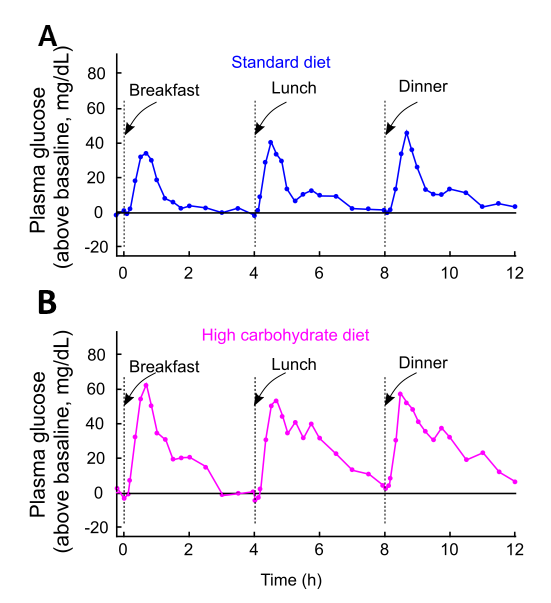 eFigure 1. Effect of mealtime and meal type on postprandial plasma glucose.Mean plasma glucose after consumption of 3 consecutive identical meals over 12 h in 22 healthy participants. A, Participants (N=12 including 5 females) consumed a standard diet (% carbohydrate/fat/protein= 40/49/11). B, Participants (N=10 including 4 females) consumed a high carbohydrate diet (% carbohydrate/fat/protein= 63/27/10). The results were from a published study (Journal of Diabetes Science and Technology 2022:16:1532).1 eFigure 1 was modified from a figure from the cited study which was published under a Creative Commons Attribution CC BY license. 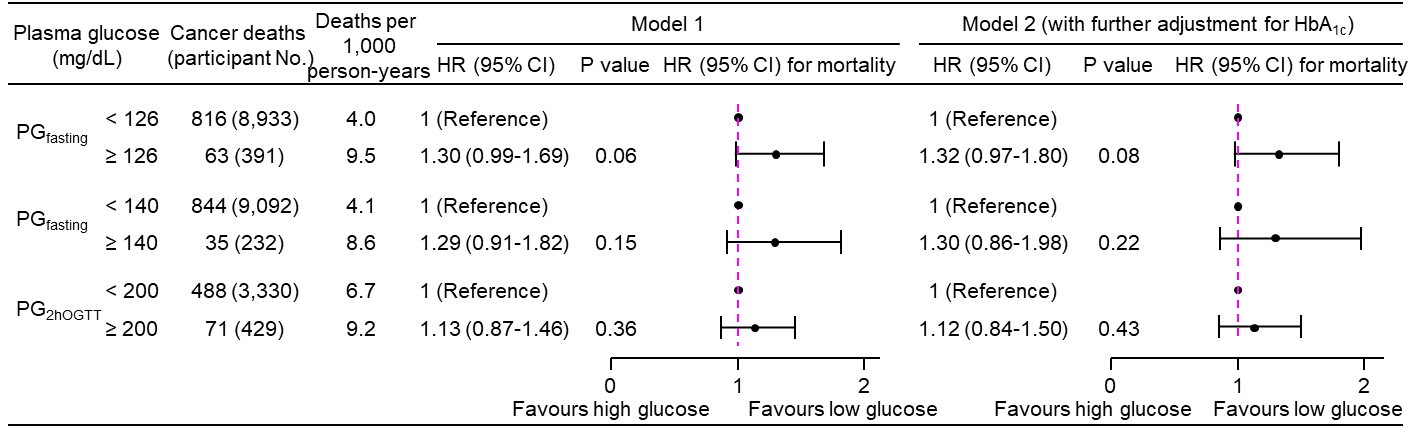 eFigure 2. Cancer mortality risk associated with plasma glucose (categorical). The cutoff for high PGfasting was 126 (criterion after 1997)2,3 or 140 mg/dL (criterion before 1997).3 The cutoff for high PG2hOGTT was 200 mg/dL.2,3Model 1: adjusted for age, sex, ethnicity, body mass index, education, poverty-income ratio, survey period, physical activity, alcohol consumption, smoking status, systolic blood pressure, total cholesterol, HDL cholesterol, family history of diabetes, and fasting time. Model 2: adjusted for all the factors in Model 1 plus HbA1c. CI, confidence interval; HbA1c, hemoglobin A1c; HDL, high-density lipoprotein; HR, hazard ratio; No., number; PG2hOGTT, plasma glucose measured from blood taken at 2 h after an oral glucose tolerance test; PGfasting, plasma glucose measured from blood taken in a fasting state (fasting time ≥8 h).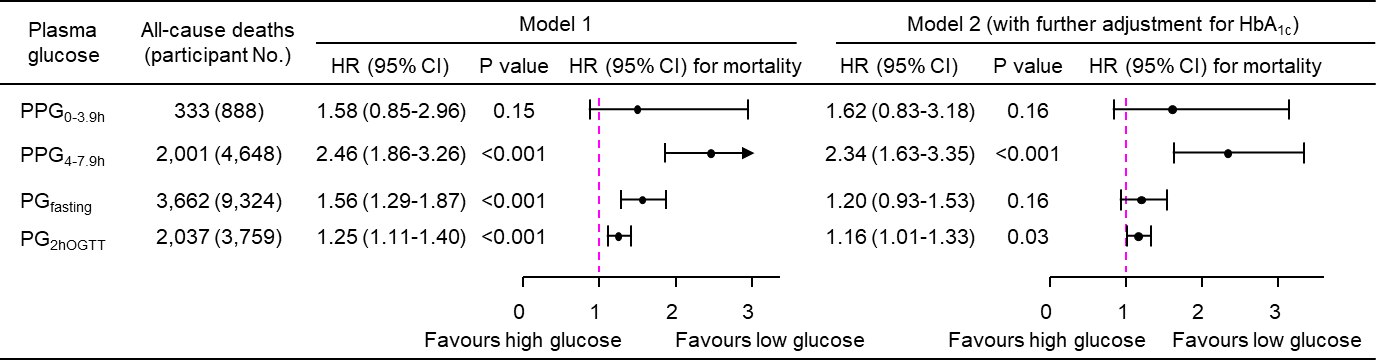 eFigure 3. All-cause mortality risk associated with a 1-natural-log-unit increase in plasma glucose. Model 1: adjusted for age, sex, ethnicity, body mass index, education, poverty-income ratio, survey period, physical activity, alcohol consumption, smoking status, systolic blood pressure, total cholesterol, HDL cholesterol, family history of diabetes, and fasting time. Model 2: adjusted for all the factors in Model 1 plus HbA1c. CI, confidence interval; HbA1c, hemoglobin A1c; HDL, high-density lipoprotein; HR, hazard ratio; No., number; PG2hOGTT, plasma glucose measured from blood taken at 2 h after an oral glucose tolerance test; PGfasting, plasma glucose measured from blood taken in a fasting state (fasting time ≥8 h); PPG0-3.9h, postprandial plasma glucose measured from blood taken between 0 and 3.9 h; PPG4-7.9h, postprandial plasma glucose measured from blood taken between 4 and 7.9 h.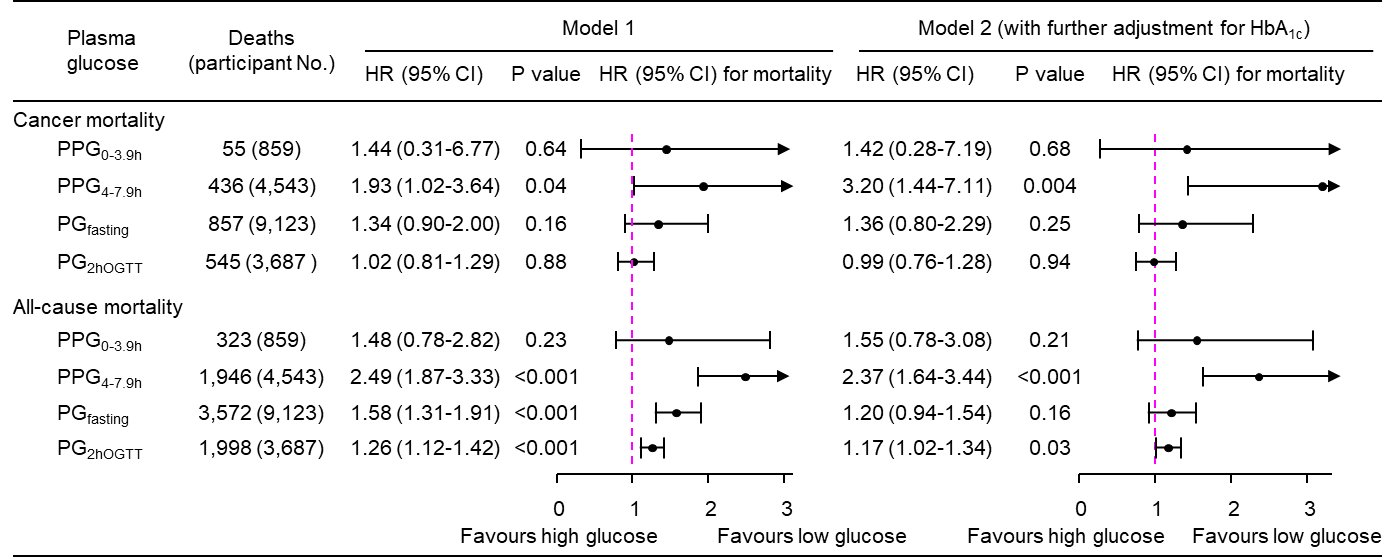 eFigure 4. Sensitivity analysis of mortality risk associated with a 1-natural-log-unit increase in plasma glucose when the imputed data were not used. Out of 14,860 participants, 335 (2.3%) had missing data which were imputed in the main analysis. In this sensitivity analysis, those 335 participants were excluded. Model 1: adjusted for age, sex, ethnicity, body mass index, education, poverty-income ratio, survey period, physical activity, alcohol consumption, smoking status, systolic blood pressure, total cholesterol, HDL cholesterol, family history of diabetes, and fasting time. Model 2: adjusted for all the factors in Model 1 plus HbA1c. CI, confidence interval; HbA1c, hemoglobin A1c; HDL, high-density lipoprotein; HR, hazard ratio; No., number; PG2hOGTT, plasma glucose measured from blood taken at 2 h after an oral glucose tolerance test; PGfasting, plasma glucose measured from blood taken in a fasting state (fasting time ≥8 h); PPG0-3.9h, postprandial plasma glucose measured from blood taken between 0 and 3.9 h; PPG4-7.9h, postprandial plasma glucose measured from blood taken between 4 and 7.9 h.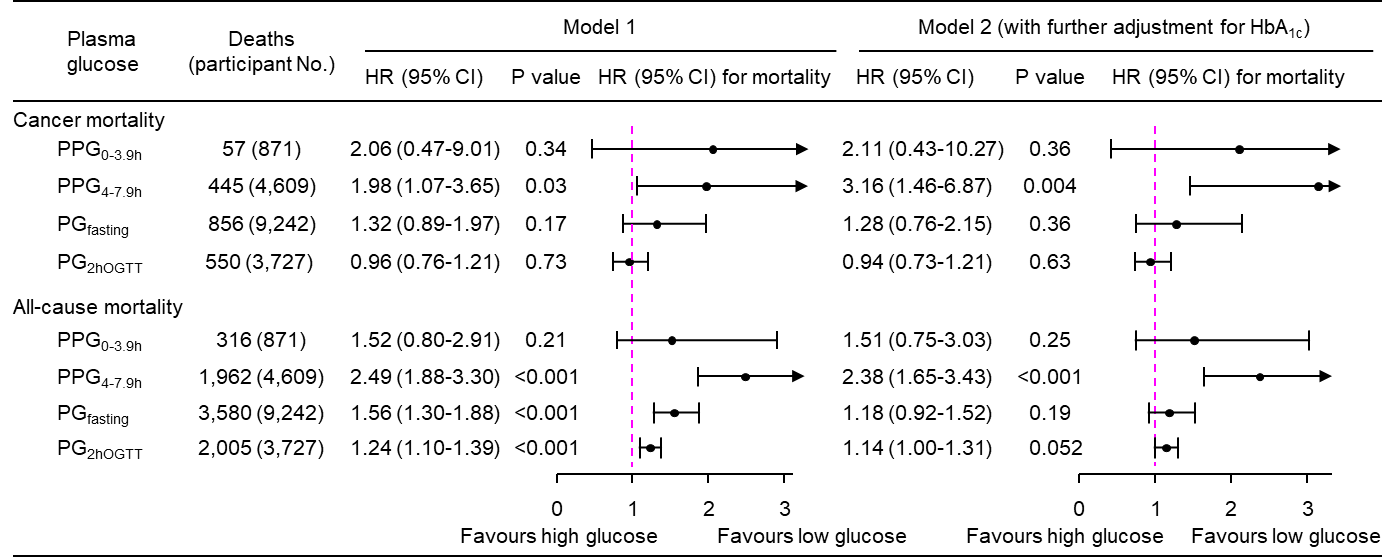 eFigure 5. Sensitivity analysis of mortality risk associated with a 1-natural-log-unit increase in plasma glucose when those with a follow-up of <1 year were excluded. A total of 138 participants had a follow-up time of <1 year and they were excluded in this sensitivity analysis. Model 1: adjusted for age, sex, ethnicity, body mass index, education, poverty-income ratio, survey period, physical activity, alcohol consumption, smoking status, systolic blood pressure, total cholesterol, HDL cholesterol, family history of diabetes, and fasting time. Model 2: adjusted for all the factors in Model 1 plus HbA1c. CI, confidence interval; HbA1c, hemoglobin A1c; HDL, high-density lipoprotein; HR, hazard ratio; No., number; PG2hOGTT, plasma glucose measured from blood taken at 2 h after an oral glucose tolerance test; PGfasting, plasma glucose measured from blood taken in a fasting state (fasting time ≥8 h); PPG0-3.9h, postprandial plasma glucose measured from blood taken between 0 and 3.9 h; PPG4-7.9h, postprandial plasma glucose measured from blood taken between 4 and 7.9 h.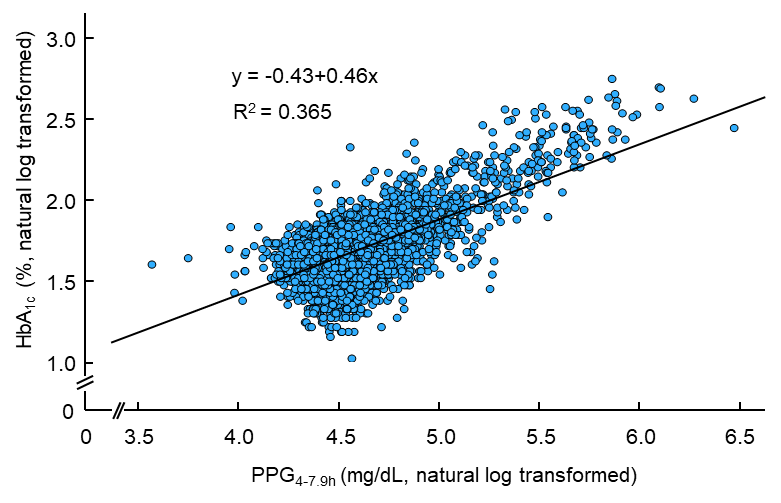 eFigure 6. Scatter plot, PPG4-7.9h versus HbA1c.HbA1c, hemoglobin A1c; PPG4-7.9h, postprandial plasma glucose measured from blood taken between 4 and 7.9 h.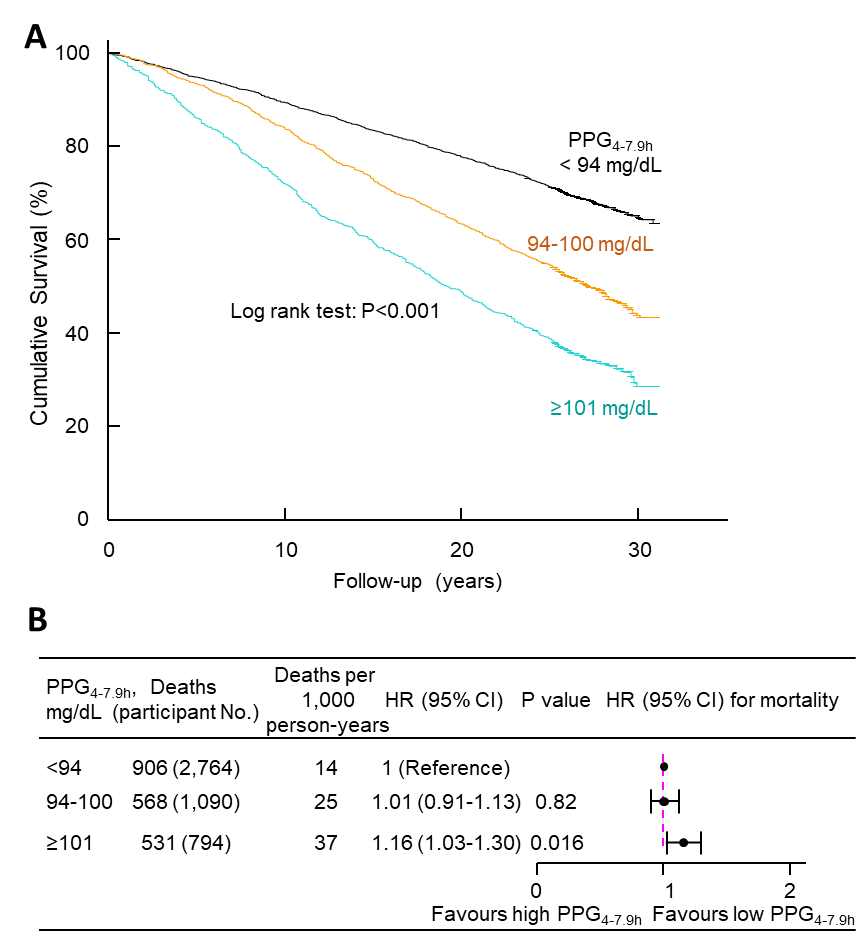 eFigure 7. All-cause mortality risk associated with normal, borderline high, and high PPG4-7.9h.A, Kaplan-Meier survival curves. B, All-cause mortality risk associated with normal, borderline high, and high PPG4-7.9h. The analysis was adjusted for age, sex, ethnicity, body mass index, education, poverty-income ratio, survey period, physical activity, alcohol consumption, smoking status, systolic blood pressure, total cholesterol, high-density lipoprotein (HDL) cholesterol, family history of diabetes, fasting time, and HbA1c. CI, confidence interval; HbA1c, hemoglobin A1c; HR, hazard ratio; No., number; PPG4-7.9h, postprandial glucose measured from blood taken between 4 and 7.9 h.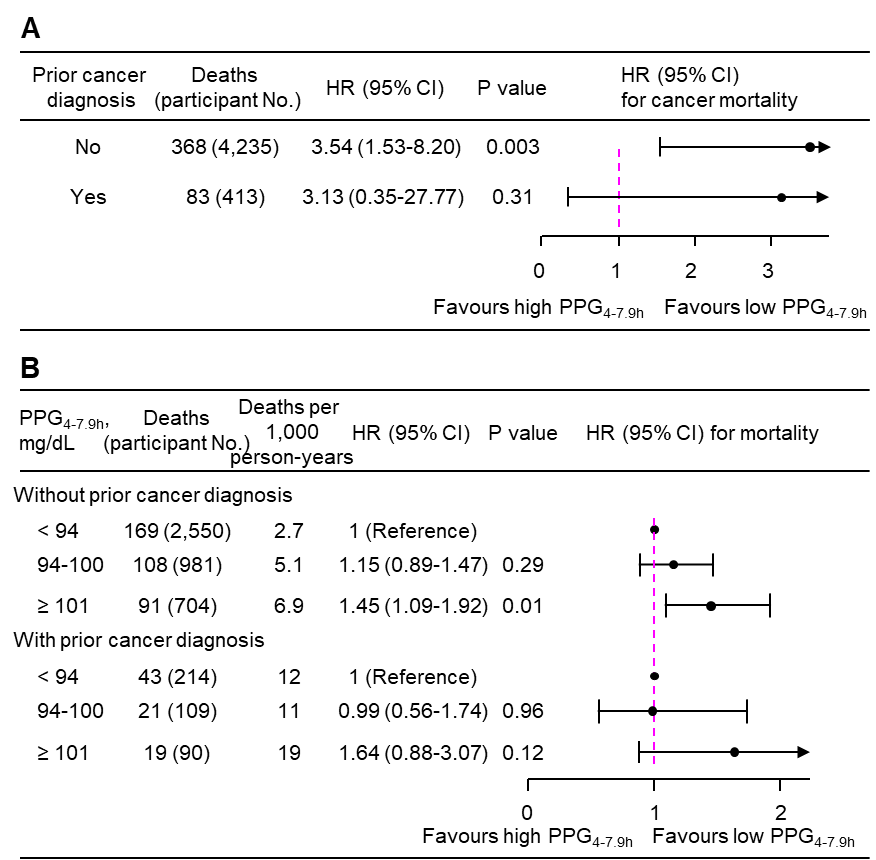 eFigure 8. Cancer mortality risk associated with PPG4-7.9h, stratified by prior diagnosis of cancer.Cancer mortality risk associated with continuous (A) or categorical PPG4-7.9h (B). The analysis was adjusted for age, sex, ethnicity, body mass index, education, poverty-income ratio, survey period, physical activity, alcohol consumption, smoking status, systolic blood pressure, total cholesterol, high-density lipoprotein (HDL) cholesterol, family history of diabetes, fasting time, and HbA1c. CI, confidence interval; HbA1c, hemoglobin A1c; HR, hazard ratio; No., number; PPG4-7.9h, postprandial plasma glucose measured from blood taken between 4 and 7.9 h.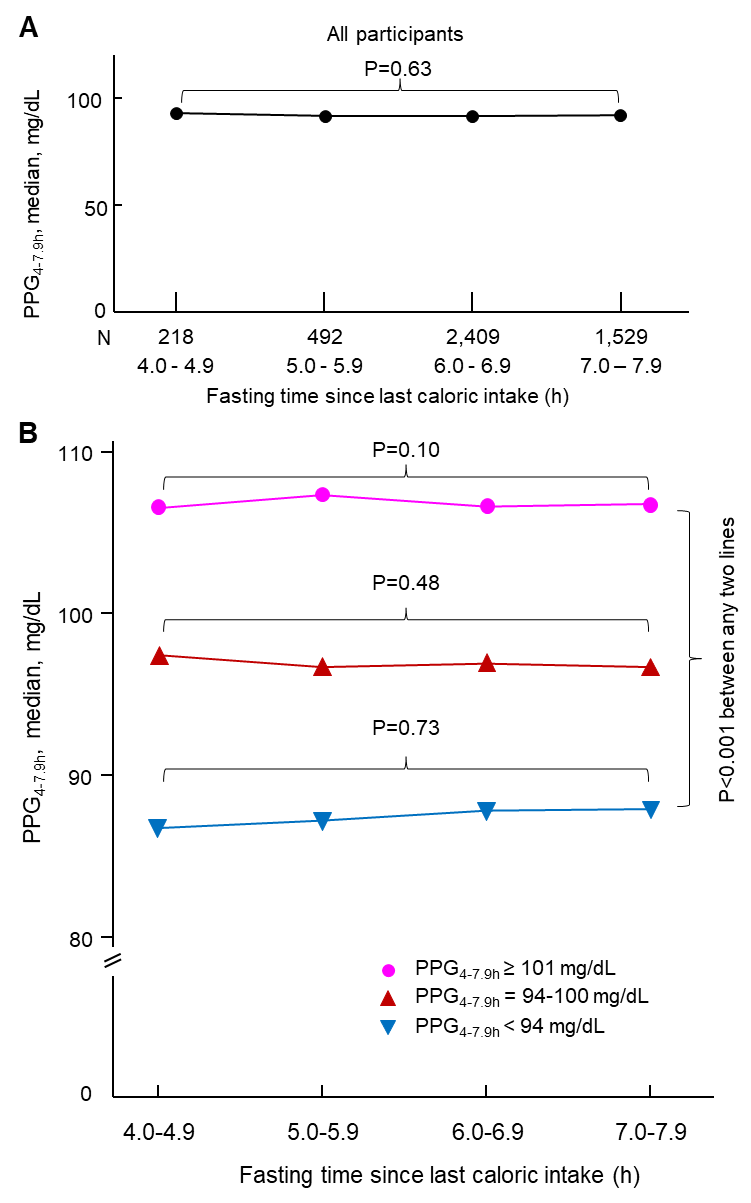 eFigure 9. Hourly PPG4-7.9h.Hourly PPG4-7.9h in all participants who had PPG4-7.9h (A) or in sub-groups of participants with normal, borderline high, or high PPG4-7.9h (B). PPG4-7.9h, postprandial plasma glucose measured from blood taken between 4 and 7.9 h.eTable 1. Baseline characteristics of 14,860 participants.Abbreviations: BMI, body mass index; HbA1c, hemoglobin A1c; HDL, high-density lipoprotein; IQR, interquartile range; N, number; PG, plasma glucose; SBP, systolic blood pressure; SD, standard deviation; y, year.a Sub-cohort 1, 888 participants whose blood was taken with a fasting time of 0-3.9 h.b Sub-cohort 2, 4,648 participants whose blood was taken with a fasting time of 4-7.9h.c Sub-cohort 3, 9,324 participants whose blood was taken with a fasting time of ≥8 h..eTable 2. Baseline characteristics of Sub-cohort 1: participants with PPG0-3.9h.Abbreviations: BMI, body mass index; HbA1c, hemoglobin A1c; HDL, high-density lipoprotein; IQR, interquartile range; N, number; NA, not applicable; PPG0-3.9h, postprandial plasma glucose measured from blood taken between 0 and 3.9 h; SBP, systolic blood pressure; SD, standard deviation; y, year.eTable 3. Baseline characteristics of Sub-cohort 2: participants with PPG4-7.9h.Abbreviations: BMI, body mass index; HbA1c, hemoglobin A1c; HDL, high-density lipoprotein; IQR, interquartile range; N, number; NA, not applicable; PPG4-7.9h, postprandial plasma glucose measured from blood taken between 4 and 7.9 h; SBP, systolic blood pressure; SD, standard deviation; y, year.eTable 4. Baseline characteristics of Sub-cohort 3: participants with PGfasting.Abbreviations: BMI, body mass index; HbA1c, hemoglobin A1c; HDL, high-density lipoprotein; IQR, interquartile range; N, number; NA, not applicable; PGfasting, plasma glucose measured from blood taken in a fasting state (fasting time ≥8 h); SBP, systolic blood pressure; SD, standard deviation; y, year.eTable 5. Baseline characteristics of Sub-cohort 4: participants with PG2hOGTT.Abbreviations: BMI, body mass index; HbA1c, hemoglobin A1c; HDL, high-density lipoprotein; IQR, interquartile range; N, number; NA, not applicable; PG2hOGTT, plasma glucose measured from blood taken at 2 h after an oral glucose tolerance test; PGfasting, plasma glucose measured from blood taken in a fasting state (fasting time ≥8 h); SBP, systolic blood pressure; SD, standard deviation; y, year.eTable 6. Mortality and follow-up.Abbreviations: OGTT, oral glucose tolerance test; y, year.eTable 7. Cancer mortality risk associated with a 1-natural-log-unit increase in HbA1c.Abbreviations: CI, confidence interval; HbA1c, hemoglobin A1c; HR, hazard ratio.a Sub-cohort 1, 888 participants whose plasma glucose was measured from blood taken with a fasting time of 0-3.9 h.b Sub-cohort 2, 4,648 participants whose plasma glucose was measured from blood taken with a fasting time of 4-7.9h.c Sub-cohort 3, 9,324 participants whose plasma glucose was measured from blood taken with a fasting time of ≥8 h.d Sub-cohort 4, 3,759 participants whose plasma glucose was measured from blood taken at 2 h after an oral glucose tolerance test (OGTT) with 75 g glucose.Model 1: adjusted for age.Model 2: adjusted for age, sex, and ethnicity.Model 3: adjusted for all the factors in Model 2 plus body mass index, education, poverty-income ratio, survey period, physical activity, alcohol consumption, and smoking status.Model 4: adjusted for all the factors in Model 3 plus systolic blood pressure, total cholesterol, and high-density lipoprotein (HDL) cholesterol. Model 5: adjusted for all the factors in Model 4 plus family history of diabetes. Model 6:  adjusted for all the factors in Model 5 plus fasting time.eTable 8. PGfasting and PPG4-7.9h in patients with type 2 diabetes with relatively good diabetic control.Abbreviations: HbA1c, hemoglobin A1c; PGfasting, plasma glucose measured from blood taken in a fasting state (fasting time ≥8 h); PPG4-7.9h, postprandial plasma glucose measured from blood taken between 4 and 7.9 h; Ref, reference; T2D, type 2 diabetes.a PPG4-7.9h was defined as 5 h after lunch.b PPG4-7.9h was defined as 4 h after breakfast, lunch and dinner.eReferences1.	Eichenlaub MM, Khovanova NA, Gannon MC, Nuttall FQ, Hattersley JG. A Glucose-Only Model to Extract Physiological Information from Postprandial Glucose Profiles in Subjects with Normal Glucose Tolerance. J Diabetes Sci Technol. 2022;16(6):1532-1540. doi:10.1177/193229682110269782.	American Diabetes Association. 2. Classification and Diagnosis of Diabetes: Standards of Medical Care in Diabetes—2021. Diabetes Care. 2021;44(Supplement 1):S15-S33. doi:10.2337/dc21-S0023.	Diagnosis TECot, Mellitus CoD. Report of the Expert Committee on the Diagnosis and Classification of Diabetes Mellitus. Diabetes Care. 1997;20(7):1183-1197. doi:10.2337/diacare.20.7.11834.	Avignon A, Radauceanu A, Monnier L. Nonfasting plasma glucose is a better marker of diabetic control than fasting plasma glucose in type 2 diabetes. Diabetes Care. 1997;20(12):1822-6. doi:10.2337/diacare.20.12.18225.	Peter R, Dunseath G, Luzio SD, Chudleigh R, Roy Choudhury S, Owens DR. Daytime variability of postprandial glucose tolerance and pancreatic B-cell function using 12-h profiles in persons with Type 2 diabetes. Diabet Med. 2010;27(3):266-73. doi:10.1111/j.1464-5491.2010.02949.xAll participantsSub-cohort 1aSub-cohort 2bSub-cohort 3cSample size14,8608884,6489,324PG, mg/dL, median (IQR)93 (87-101)95 (86-105)92 (87-98)94 (88-102)HbA1c, %, median (IQR)5.3 (5.0-5.7)5.4 (5.0-5.7)5.3 (5.0-5.7)5.3 (5.0-5.7)HbA1c, N (%)   <5.7%11,017 (74.1)632 (71.2)3,427 (73.7)6,958 (74.6)   5.7%-6.4%3,217 (21.6)220 (24.8)1,010 (21.7)1,987 (21.3)   ≥6.5%626 (4.2)36 (4.1)211 (4.5)379 (4.1)BMI, kg/m2, median (IQR)26 (23-30)26 (23-29)26 (23-30)26 (23-30)SBP, mm Hg, median (IQR)121 (111-136)121 (110-135)123 (112-138)121 (111-134)Total cholesterol, mg/dL, median (IQR)201 (174-232)196 (168-229)204 (177-235)200 (174-230)HDL cholesterol, mg/dL, median (IQR)49 (41-60)49 (40-60)50 (41-60)49 (40-60)Age, y, mean (SD)47 (19)45 (20)49 (19)46 (19)Fasting time, h, mean (SD)10.9 (4.6)2.2 (1.0)6.6 (0.8)13.9 (2.9)Sex (male), N (%) 6,996 (47.1)445 (50.1)2,136 (46.0)4,415 (47.4)Ethnicity, N (%)   Non-Hispanic white6,213 (41.8)249 (28.0)2,211 (47.6)3,753 (40.3)   Non-Hispanic black4,029 (27.1)353 (39.8)1,082 (23.3)2,594 (27.8)   Mexican-American4,014 (27.0)230 (25.9)1,177 (25.3)2,607 (28.0)   Other604 (4.1)56 (6.3)178 (3.8)370 (4.0)Education, N (%)   < High School5,824 (39.2)394 (44.4)1,782 (38.3)3,648 (39.1)   High School4,599 (30.9)267 (30.1)1,432 (30.8)2,900 (31.1)    > High School4,343 (29.2)216 (24.3)1,404 (30.2)2,723 (29.2)   Unknown94 (0.6)11 (1.2)30 (0.6)53 (0.6)Poverty-income ratio, N (%)   < 130%4,355 (29.3)341 (38.4)1,242 (26.7)2,772 (29.7)   130%-349%6,006 (40.4)306 (34.5)1,920 (41.3)3,780 (40.5)   ≥ 350%3,156 (21.2)149 (16.8)1,121 (24.1)1,886 (20.2)   Unknown1,343 (9.0)92 (10.4)365 (7.9)886 (9.5)Physical activity, N (%)   Active5,493 (37.0)318 (35.8)1,705 (36.7)3,470 (37.2)   Insufficiently active6,155 (41.4)323 (36.4)1,964 (42.3)3,868 (41.5)   Inactive3,212 (21.6)247 (27.8)979 (21.1)1,986 (21.3)Alcohol consumption, N (%)   0 drink/week2,538 (17.1)160 (18.0)806 (17.3)1,572 (16.9)   < 1 drink/week1,736 (11.7)90 (10.1)527 (11.3)1,119 (12.0)   1-6 drinks/week2,914 (19.6)175 (19.7)900 (19.4)1,839 (19.7)   ≥ 7 drinks/week1,952 (13.1)116 (13.1)590 (12.7)1,246 (13.4)   Unknown5,720 (38.5)347 (39.1)1,825 (39.3)3,548 (38.1)Smoking status, N (%)   Past smoker3,941 (26.5)312 (35.1)1,132 (24.4)2,497 (26.8)   Current smoker3,569 (24.0)169 (19.0)1,193 (25.7)2,207 (23.7)   Other7,350 (49.5)407 (45.8)2,323 (50.0)4,620 (49.5)Survey period, N (%)   1988-19917,247 (48.8)362 (40.8)2,290 (49.3)4,595 (49.3)   1991-19947,613 (51.2)526 (59.2)2,358 (50.7)4,729 (50.7)Family history of diabetes, N (%)   Yes6,404 (43.1)314 (35.4)2,006 (43.2)4,084 (43.8)   No8,211 (55.3)559 (63.0)2,558 (55.0)5,094 (54.6)   Unknown245 (1.6)15 (1.7)84 (1.8)146 (1.6)Bottom 9 decilesTop decileOverallP valueSample size79989888N/APPG0-3.9h, mg/dL, median (IQR)93 (86-101)136 (125-158)95 (86-105)<0.001HbA1c, %, median (IQR)5.3 (5.0-5.7)5.7 (5.3-6.4)5.4 (5.0-5.7)<0.001BMI, kg/m2, median (IQR)26 (22-29)27 (24-31)26 (23-29)0.01SBP, mm Hg, median (IQR)120 (110-134)133 (119-145)121 (110-135)<0.001Total cholesterol, mg/dL, median (IQR)195 (168-229)205 (173-229)196 (168-229)<0.001HDL cholesterol, mg/dL, median (IQR)50 (41-61)44 (36-55)49 (40-60)0.25Age, y, mean (SD)43 (20)56 (21)45 (20)<0.001Fasting time, h, mean (SD)2.3 (1.0)1.9 (1.0)2.2 (1.0)<0.001Sex (male), N (%) 391 (48.9)54 (60.7)445 (50.1)0.04Ethnicity, N (%)0.45   Non-Hispanic white226 (28.3)23 (25.8)249 (28.0)   Non-Hispanic black317 (39.7)36 (40.4)353 (39.8)   Mexican-American209 (26.2)21 (23.6)230 (25.9)   Other47 (5.9)9 (10.1)56 (6.3)Education, N (%)<0.001   < High School333 (41.7)61 (68.5)394 (44.4)   High School256 (32.0)11 (12.4)267 (30.1)    > High School199 (24.9)17 (19.1)216 (24.3)   Unknown11 (1.4)0 (0)11 (1.2)Poverty-income ratio, N (%)0.28   < 130%303 (37.9)38 (42.7)341 (38.4)   130%-349%279 (34.9)27 (30.3)306 (34.5)   ≥ 350%138 (17.3)11 (12.4)149 (16.8)   Unknown79 (9.9)13 (14.6)92 (10.4)Physical activity, N (%)0.03   Active289 (36.2)29 (32.6)318 (35.8)   Insufficiently active298 (37.3)25 (28.1)323 (36.4)   Inactive212 (26.5)35 (39.3)247 (27.8)Alcohol consumption, N (%)0.76   0 drink/week144 (18.0)16 (18.0)160 (18.0)   < 1 drink/week84 (10.5)6 (6.7)90 (10.1)   1-6 drinks/week156 (19.5)19 (21.3)175 (19.7)   ≥ 7 drinks/week106 (13.3)10 (11.2)116 (13.1)   Unknown309 (38.7)38 (42.7)347 (39.1)Smoking status, N (%)0.13   Past smoker284 (35.5)28 (31.5)312 (35.1)   Current smoker145 (18.1)24 (27.0)169 (19.0)   Other370 (46.3)37 (41.6)407 (45.8)Survey period, N (%)0.19   1988-1991320 (40.1)42 (47.2)362 (40.8)   1991-1994479 (59.9)47 (52.8)526 (59.2)Family history of diabetes, N (%)0.90   Yes283 (35.4)31 (34.8)314 (35.4)   No502 (62.8)57 (64.0)559 (63.0)   Unknown14 (1.8)1 (1.1)15 (1.7)Bottom 9 decilesTop decileOverallP valueSample size4,1824664,648N/APPG4-7.9h, mg/dL, median (IQR)91 (86-96)113 (108-124)92 (87-98)<0.001HbA1c, %, median (IQR)5.3 (5.0-5.6)5.8 (5.4-6.7)5.3 (5.0-5.7)<0.001BMI, kg/m2, median (IQR)26 (23-30)28 (24-31)26 (23-30)<0.001SBP, mm Hg, median (IQR)122 (111-136)136 (123-150)123 (112-138)<0.001Total cholesterol, mg/dL, median (IQR)203 (175-234)214 (189-247)204 (177-235)0.0497HDL cholesterol, mg/dL, median (IQR)50 (41-60)48 (40-58)50 (41-60)<0.001Age, y, mean (SD)48 (18)61 (18)49 (19)<0.001Fasting time, h, mean (SD)6.6 (0.8)6.6 (0.8)6.6 (0.8)0.47Sex (male), N (%) 1,908 (45.6)228 (48.9)2,136 (46.0)0.18Ethnicity, N (%)0.002   Non-Hispanic white1,986 (47.5)225 (48.3)2,211 (47.6)   Non-Hispanic black1,003 (24.0)79 (17.0)1,082 (23.3)   Mexican-American1,033 (24.7)144 (30.9)1,177 (25.3)   Other160 (3.8)18 (3.9)178 (3.8)Education, N (%)<0.001   < High School1,541 (36.8)241 (51.7)1,782 (38.3)   High School1,310 (31.3)122 (26.2)1,432 (30.8)    > High School1,303 (31.2)101 (21.7)1,404 (30.2)   Unknown28 (0.7)2 (0.4)30 (0.6)Poverty-income ratio, N (%)<0.001   < 130%1,100 (26.3)142 (30.5)1,242 (26.7)   130%-349%1,744 (41.7)176 (37.8)1,920 (41.3)   ≥ 350%1,030 (24.6)91 (19.5)1,121 (24.1)   Unknown308 (7.4)57 (12.2)365 (7.9)Physical activity, N (%)<0.001   Active1,550 (37.1)155 (33.3)1,705 (36.7)   Insufficiently active1,784 (42.7)180 (38.6)1,964 (42.3)   Inactive848 (20.3)131 (28.1)979 (21.1)Alcohol consumption, N (%)<0.001   0 drink/week702 (16.8)104 (22.3)806 (17.3)   < 1 drink/week490 (11.7)37 (7.9)527 (11.3)   1-6 drinks/week834 (19.9)66 (14.2)900 (19.4)   ≥ 7 drinks/week532 (12.7)58 (12.4)590 (12.7)   Unknown1,624 (38.8)201 (43.1)1,825 (39.3)Smoking status, N (%)<0.001   Past smoker1,043 (24.9)89 (19.1)1,132 (24.4)   Current smoker1,035 (24.7)158 (33.9)1,193 (25.7)   Other2,104 (50.3)219 (47.0)2,323 (50.0)Survey period, N (%)0.11   1988-19912,044 (48.9)246 (52.8)2,290 (49.3)   1991-19942,138 (51.1)220 (47.2)2,358 (50.7)Family history of diabetes, N (%)0.49   Yes1,795 (42.9)211 (45.3)2,006 (43.2)   No2,313 (55.3)245 (52.6)2,558 (55.0)   Unknown74 (1.8)10 (2.1)84 (1.8)Bottom 9 decilesTop decileOverallP valueSample size8,3839419,342N/APGfasting, mg/dL, median (IQR)93 (87-99)123 (116-140)94 (88-102)<0.001HbA1c, %, median (IQR)5.3 (5.0-5.6)6.1 (5.6-6.8)5.3 (5.0-5.7)<0.001BMI, kg/m2, median (IQR)26 (23-30)29 (26-33)26 (23-30)<0.001SBP, mm Hg, median (IQR)119 (110-132)134 (123-149)121 (111-134)<0.001Total cholesterol, mg/dL, median (IQR)199 (173-228)215 (186-249)200 (174-230)<0.001HDL cholesterol, mg/dL, median (IQR)50 (41-60)43 (37-52)49 (40-60)<0.001Age, y, mean (SD)45 (19)60 (16)46 (19)<0.001Fasting time, h, mean (SD)13.9 (3.0)13.8 (2.5)13.9 (2.9)0.53Sex (male), N (%) 3,901 (46.5)514 (54.6)4,415 (47.4)<0.001Ethnicity, N (%)0.18   Non-Hispanic white3,353 (40.0)400 (42.5)3,753 (40.3)   Non-Hispanic black2,360 (28.2)234 (24.9)2,594 (27.8)   Mexican-American2,336 (27.9)271 (28.8)2,607 (28.0)   Other334 (4.0)36 (3.8)370 (4.0)Education, N (%)<0.001   < High School3,150 (37.6)498 (52.9)3,648 (39.1)   High School2,648 (31.6)252 (26.8)2,900 (31.1)    > High School2,536 (30.3)187 (19.9)2,723 (29.2)   Unknown49 (0.6)4 (0.4)53 (0.6)Poverty-income ratio, N (%)0.13   < 130%2,471 (29.5)301 (32.0)2,772 (29.7)   130%-349%3,409 (40.7)371 (39.4)3,780 (40.5)   ≥ 350%1,716 (20.5)170 (18.1)1,886 (20.2)   Unknown787 (9.4)99 (10.5)886 (9.5)Physical activity, N (%)<0.001   Active3,147 (37.5)323 (34.3)3,470 (37.2)   Insufficiently active3,495 (41.7)373 (39.6)3,868 (41.5)   Inactive1,741 (20.8)245 (26.0)1,986 (21.3)Alcohol consumption, N (%)<0.001   0 drink/week1,399 (16.7)173 (18.4)1,572 (16.9)   < 1 drink/week1,040 (12.4)79 (8.4)1,119 (12.0)   1-6 drinks/week1,696 (20.2)143 (15.2)1,839 (19.7)   ≥ 7 drinks/week1,126 (13.4)120 (12.8)1,246 (13.4)   Unknown3,122 (37.2)426 (45.3)3,548 (38.1)Smoking status, N (%)<0.001   Past smoker2,301 (27.4)196 (20.8)2,497 (26.8)   Current smoker1,867 (22.3)340 (36.1)2,207 (23.7)   Other4,215 (50.3)405 (43.0)4,620 (49.5)Survey period, N (%)0.19   1988-19914,112 (49.1)483 (51.3)4,595 (49.3)   1991-19944,271 (50.9)458 (48.7)4,729 (50.7)Family history of diabetes, N (%)<0.001   Yes3,619 (43.2)465 (49.4)4,084 (43.8)   No4,636 (55.3)458 (48.7)5,094 (54.6)   Unknown128 (1.5)18 (1.9)146 (1.6)Bottom 9 decilesTop decileOverallP valueSample size3,3833763,759N/APGfasting, mg/dL, median (IQR)97 (91-104)127 (108-170)98 (91-106)<0.001PG2hOGTT, mg/dL, median (IQR)114 (93-141)262 (225-322)119 (96-154)<0.001HbA1c, %, median (IQR)5.4 (5.1-5.7)6.4 (5.8-7.7)5.5 (5.1-5.8)<0.001BMI, kg/m2, median (IQR)27 (24-31)30 (26-33)27 (24-31)<0.001SBP, mm Hg, median (IQR)126 (115-139)137 (126-150)127 (116-141)<0.001Total cholesterol, mg/dL, median (IQR)213 (188-240)221 (195-255)214 (189-242)<0.001HDL cholesterol, mg/dL, median (IQR)49 (40-60)44 (37-54)48 (40-59)<0.001Age, y, mean (SD)55 (10)60 (9)56 (10)<0.001Fasting time, h, mean (SD)13.7 (2.4)14.1 (3.3)13.7 (2.5)0.03Sex (male), N (%) 1,650 (48.8)196 (52.1)1,846 (49.1)0.22Ethnicity, N (%)<0.001   Non-Hispanic white1,570 (46.4)146 (38.8)1,716 (45.7)   Non-Hispanic black890 (26.3)80 (21.3)970 (25.8)   Mexican-American778 (23.0)133 (35.4)911 (24.2)   Other145 (4.3)17 (4.5)162 (4.3)Education, N (%)<0.001   < High School1,387 (41.0)216 (57.4)1,603 (42.6)   High School1,018 (30.1)96 (25.5)1,114 (29.6)    > High School957 (28.3)64 (17)1,021 (27.2)   Unknown21 (0.6)0 (0)21 (0.6)Poverty-income ratio, N (%)<0.001   < 130%789 (23.3)125 (33.2)914 (24.3)   130%-349%1,350 (39.9)147 (39.1)1,497 (39.8)   ≥ 350%925 (27.3)66 (17.6)991 (26.4)   Unknown319 (9.4)38 (10.1)357 (9.5)Physical activity, N (%)0.42   Active1,228 (36.3)131 (34.8)1,359 (36.2)   Insufficiently active1,444 (42.7)155 (41.2)1,599 (42.5)   Inactive711 (21.0)90 (23.9)801 (21.3)Alcohol consumption, N (%)<0.001   0 drink/week479 (14.2)80 (21.3)559 (14.9)   < 1 drink/week401 (11.9)33 (8.8)434 (11.5)   1-6 drinks/week631 (18.7)51 (13.6)682 (18.1)   ≥ 7 drinks/week424 (12.5)46 (12.2)470 (12.5)   Unknown1,448 (42.8)166 (44.1)1,614 (42.9)Smoking status, N (%)0.02   Past smoker942 (27.8)87 (23.1)1,029 (27.4)   Current smoker1,044 (30.9)142 (37.8)1,186 (31.6)   Other1,397 (41.3)147 (39.1)1,544 (41.1)Survey period, N (%)0.96   1988-19911,642 (48.5)182 (48.4)1,824 (48.5)   1991-19941,741 (51.5)194 (51.6)1,935 (51.5)Family history of diabetes, N (%)0.03   Yes1,474 (43.6)191 (50.8)1,665 (44.3)   No1,868 (55.2)182 (48.4)2,050 (54.5)   Unknown41 (1.2)3 (0.8)44 (1.2)CohortSample sizeAll-cause deathsCancer deathsMean follow-up, yTotal follow-up, person-yearsWhole cohort14,8605,9961,38822.4332,313Sub-cohort 1:   Fasting time 0-3.9 h8883335822.119,597Sub-cohort 2:   Fasting time 4-7.9 h4,6482,00145122.1102,810Sub-cohort 3:   Fasting time ≥8 h9,3243,66287922.5209,906Sub-cohort 4:Fasting time ≥8 h and with plasma glucose at 2 h after OGTT3,7592,03755921.580,831All participantsAll participantsAll participantsSub-cohort 1 aSub-cohort 1 aSub-cohort 1 aSub-cohort 2 bSub-cohort 2 bSub-cohort 2 bSub-cohort 3 cSub-cohort 3 cSub-cohort 3 cSub-cohort 4 dSub-cohort 4 dSub-cohort 4 dHR95% CIP valueHR95% CIP valueHR95% CIP valueHR95% CIP valueHR95% CIP valueModel 11.400.90-2.160.131.950.21-18.400.561.070.47-2.440.871.530.91-2.590.111.400.76-2.600.28Model 21.230.79-1.930.361.600.16-16.360.690.780.34-1.810.561.470.86-2.520.161.300.69-2.450.42Model 31.080.67-1.720.761.100.08-14.570.940.730.30-1.780.481.310.74-2.300.351.270.65-2.500.49Model 41.050.66-1.680.841.090.07-15.930.950.720.29-1.760.471.270.72-2.250.401.260.64-2.500.50Model 51.030.64-1.650.911.110.08-16.470.940.720.29-1.770.471.240.70-2.180.471.180.59-2.350.64Model 61.030.64-1.650.911.150.08-16.360.920.720.29-1.770.471.230.70-2.180.471.180.59-2.340.65StudyPatientsNPGfasting, mg/dLPPG4-7.9h, mg/dLDifference (PGfasting - PPG4-7.9h), mg/dLAvignon et al 4T2D with HbAlc<7.0%20133104 a29Peter et al 5T2D with HbA1c<7.3%18127102 b25Weighted MeanN/AN/A130.2103.127.1